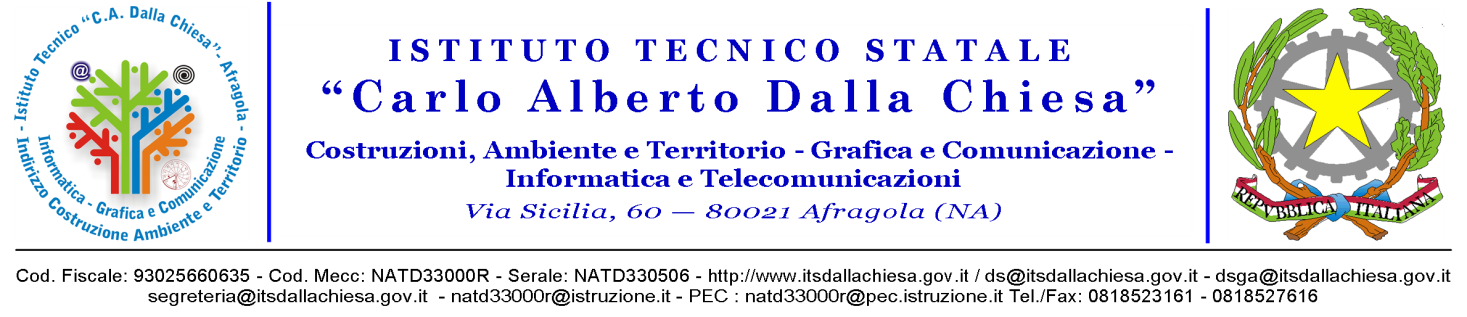 ANNO SCOLASTICO 2016/2017SITUAZIONE IN INGRESSO1) COMPOSIZIONE DEL CONSIGLIO DI CLASSE2) COMPOSIZIONE DELLA CLASSEElenco alunni con disabilità certificateElenco alunni BES3)  SITUAZIONE INIZIALE DELLA CLASSEEsito dell’anno scolastico precedente relativamente al profitto: 4) LIVELLO DELLA CLASSE*Strumenti utilizzati per l’analisi della situazione di partenzaEsito dell’analisi (dati in percentuale per materie).5)  INTERVENTI DI RECUPERO*COMPORTAMENTO NEI CONFRONTI DELLA CLASSEIl C.d.C. si impegna a:ACCOGLIENZAOBIETTIVI- Facilitare l'inserimento dello studente all'interno dell'istituto, favorendo la capacità di: -  orientarsi per mezzo della conoscenza dell'ambiente, delle regole, dei diritti e dei doveri-  relazionarsi con i compagni, i docenti e le figure istituzionali. - Portare a conoscenza dello studente la programmazione didattica – educativa.- Stabilire un rapporto di collaborazione con i genitori.- Fornire ad allievi e genitori informazioni su obiettivi, metodi e criteri di valutazione.ATTIVITA'  All'inizio dell'anno scolastico,  In occasione dell’elezione della componente genitori,OBIETTIVI TRASVERSALIIl Consiglio di classe si impegna a promuovere le seguenti “Competenze di Cittadinanza” (D.M. 27/8/2007), intese come competenze  trasversali , comuni a  tutte le discipline: Imparare ad imparareProgettareComunicareCollaborare e partecipareAgire in modo autonomo e responsabileRisolvere problemiIndividuare collegamenti e relazioniAcquisire ed interpretare l’informazioneNel rispetto delle Linee guida per gli istituti tecnici e delle Indicazioni nazionali dei licei,  e tenuto conto della programmazione di materia, ciascuna disciplina concorre, inoltre,  a sviluppare conoscenze, competenze ed abilità in base alla propria specificità,  nell’ambito degli assi culturali definiti dal DM 139/2007.Il consiglio indica di seguito quali competenze ciascuna disciplina sviluppa:STRATEGIE DA ATTUARE PER IL SUPPORTO ED IL RECUPERO*Nel caso di necessità d'interventi di recupero vengono proposte le seguenti strategie.IN ORARIO CURRICULARE: IN ORARIO EXTRACURRICULARE VALUTAZIONE PERIODICA E FINALEPer i parametri valutativi del rendimento scolastico (obiettivi cognitivi e comportamentali):NUMERO MINIMO DI PROVE PER QUADRIMESTREProve per materia: I quadrimestre     Prove per materia: II quadrimestre     FATTORI CHE CONCORRONO ALLA VALUTAZIONEIMPEGNI RICHIESTI AGLI STUDENTIIMPEGNI RICHIESTI ALLE FAMIGLIEConoscenza del "Regolamento d'Istituto"Controllo delle assenze dei ritardi e delle uscite anticipate, con immediata giustificazione per gli alunni minorenniCollaborazione con i docenti sul piano educativo, anche attraverso gli incontri periodici individuali e collegialiAltro      PIANO EDUCATIVO PERSONALIZZATOSono previsti n _____ di PEP  (Si acclude in allegato)ATTIVITA’ INTEGRATIVE COMPLEMENTARIIndicare il periodo e le ore delle attività che si svolgeranno in orario curricolare.Segnalare il periodo e le ore dei progetti che si intendono sviluppare all’interno della classe in ambito curriculareATTIVITA' EXTRACURRICULARIIL COORDINATORESCHEDA PROGRAMMAZIONEATTIVITA' EDUCATIVE E DIDATTICHEIndirizzo ClasseSez.Prof. CoordinatoreMATERIADOCENTECONTINUITA’ DIDATTICANumero alunni ______Di cui maschi _______Di cui femmine _______Di cui diversamente abili _____Da altre sezioni ______Da altri Istituti _______Alunni DSA -  DVAPiano didattico personalizzato (si/no)per le classi prime        per le classi secondetest d’ingressoosservazioneverifiche alla lavagnaquestionaridialogoaltro      MaterieLivello alto (9 – 10)Livello medio alto (7 – 8)Livello medio(6 )Livello basso(4 – 5)Livello bassissimo(1 – 2 – 3)Riepilogo degli argomenti trattati nei precedenti anni scolastici.Recupero in itinereInterventi IDEIeducare al rispetto, alla tolleranza e favorire la socializzazione tra gli studenti,educare al rispetto delle regole e dell'ambiente di lavoro,rendere partecipe l'alunno di cosa sta facendo e di com'è valutato il suo lavoro,esigere la puntualità nell'esecuzione dei compiti,programmare con un certo anticipo delle verifiche sommative e fare attenzione al carico giornaliero di lavoro,suggerire metodi per analizzare il proprio metodo di studio e renderlo più efficace,le classi prime ricevono informazioni sul funzionamento della scuola, sui servizi e sulla componente Dirigenza, Amministrativa, Docenti di classe, personale ATA nonché sulla formazione culturale di base necessaria alla crescita e allo sviluppo.alle terze classi viene presentata la componente Docenti del triennio e illustrato in dettaglio il profilo professionale del diplomato.incontro tra i genitori e il Coordinatore di Classe delle prime, per esporre la programmazione didattica - educativa del CdC stesso e per raccogliere maggiori informazioni sulle problematiche degli alunni.Competenze a conclusione dell’obbligo scolasticoCompetenze a conclusione dell’obbligo scolasticoAssi culturaliDiscipline coinvolteArea dei linguaggiArea dei linguaggiPadroneggiare gli strumenti espressivi ed argomentativi indispensabili per gestire l’interazione comunicativa verbale in vari contesti;Leggere, comprendere ed interpretare testi scritti di vario tipoProdurre testi di vario tipo in relazione ai differenti scopi comunicativiUtilizzare una lingua straniera per i principali scopi comunicativi ed operativi Utilizzare gli strumenti fondamentali per una fruizione consapevole del patrimonio artistico e letterarioUtilizzare e produrre testi multimedialiArea matematicaArea matematicaUtilizzare le tecniche e le procedure del calcolo aritmetico ed algebrico, rappresentandole anche sotto forma graficaConfrontare ed analizzare figure geometriche, individuando invarianti e relazioni.Individuare le strategie appropriate per la soluzione di problemiAnalizzare dati e interpretarli sviluppando deduzioni e ragionamenti sugli stessi anche con l’ausilio di rappresentazioni grafiche, usando consapevolmente gli strumenti di calcolo e le potenzialità offerte da applicazioni specifiche di tipo informaticoArea scientifico-tecnologicaArea scientifico-tecnologicaOsservare, descrivere ed analizzare fenomeni appartenenti alla realtà naturale e artificiale e riconoscere nelle sue varie forme i concetti di sistema e di complessitàAnalizzare qualitativamente e quantitativamente fenomeni legati alle trasformazioni di energia a partire dall’esperienzaEssere consapevole delle potenzialità e dei limiti delle tecnologie nel contesto culturale e sociale in cui vengono applicateArea storico-socialeArea storico-socialeComprendere il cambiamento e la diversità dei tempi storici in una dimensione diacronica attraverso il confronto fra epoche e in una dimensione sincronica attraverso il confronto fra aree geografiche e culturaliCollocare l’esperienza personale in un sistema di regole fondato sul reciproco riconoscimento dei diritti garantiti dalla Costituzione, a tutela della persona, della collettività e dell’ambienteRiconoscere le caratteristiche essenziali del sistema socio economico per orientarsi nel tessuto produttivo del proprio territorioLezioni tenute dal docente titolare a tutta la classe sulle parti di programmazione da recuperareLezioni tenute dal docente titolare ad un gruppo di alunni mentre altri studenti sono impegnati in altre attivitàMomenti di apprendimento guidato con la consulenza del docenteMomenti di apprendimento guidato con la consulenza di compagni più preparatiCollaborazione con altri docenti, anche di altre sezioniEffettuazione di frequenti verifiche formativeAltro      Corsi IDEISportello didatticoAltro      il C.d.C. aderisce ai criteri di valutazione presenti nel PTOFil C.d.C. propone diversi criteri di valutazione (da allegare)Acquisizione di comportamenti idoneiInterazione e partecipazione al lavoro di classeMotivazioneInteresseImpegnoRaggiungimento degli obiettiviProgressione nell'apprendimentoPuntualità ed assiduità nella frequenzaRispetto delle norme della buon educazione e della civile convivenzaRispetto dell'ambiente e del patrimonio scolasticoPratica del confronto e della tolleranza delle idee diverseCorretto utilizzo delle assemblee e dei collettivi di classePartecipazione responsabile ai corsi di recuperoSvolgimento dei compiti assegnati per casaAttivitàPeriodoOreDocenti coinvoltiProgettiPeriodoOreDocenti coinvoltiPartecipazione a spettacoli teatraliPartecipazioni a conferenze, incontri organizzati da Enti ed Istituzioni territorialiPresenze alle manifestazioni civili e culturali della cittàVisite didattiche brevi ad aziende, associazioni di categoria, sedi universitarie sul territorioVisite d’istruzione a luoghi di interesse economico, artistico, storico, entro e fuori dal territorioViaggi di più giorni di interesse culturaleAltro      